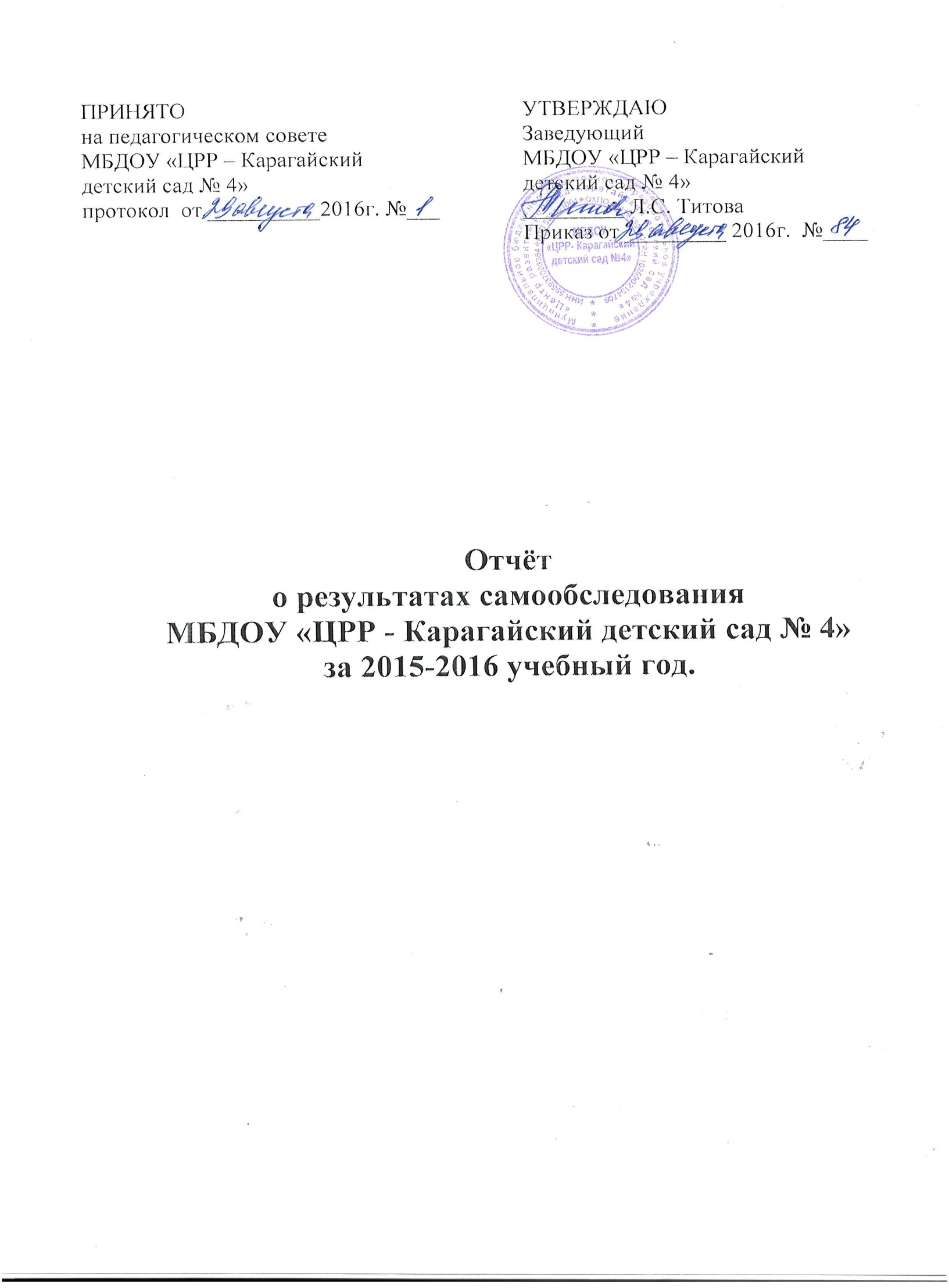 Введение	Процедуру самообследования Муниципального бюджетного дошкольного образовательного учреждения «Центр развития ребёнка – Карагайский детский сад №4» регулируют следующие нормативные документы:Федеральный закон Российской Федерации от 29.12.2012г. № 273 ФЗ «Об образовании в Российской Федерации»; Приказ  Министерства образования и науки Российской Федерацииот 14.06.2013г. № 462 «Об утверждении Порядка проведения самообследования образовательной организацией»;Приказ Минобразования и науки Российской Федерации от 10 декабря 2013г.№ 1324 «Об утверждении показателей деятельности образовательной организации, подлежащей самообследованию»;Приказ Минобрнауки России от 30.08.2013г. N 1014 «Об утверждении Порядка организации и осуществления образовательной деятельности по основным общеобразовательным программам – образовательным программам дошкольного образования»;Приказ Минобрнауки России от 29.08.2013г. N 1008 «Об утверждении Порядка организации и осуществления образовательной деятельности по дополнительным общеобразовательным программам»;Постановление Правительства Российской Федерации от 10.07.2013г. № 582 «Об утверждении Правил размещения на официальном сайте образовательной организации в информационно-телекоммуникационной сети Интернет и обновления информации об образовательной организации»;Раздел 1. Организационно – правовое обеспечение образовательной деятельностиПолное наименование в соответствии с уставом:  Муниципальное бюджетное дошкольное образовательное учреждение «Центр развития ребёнка – Карагайский детский сад №4»Сокращенное наименование  в соответствии с уставом: МБДОУ «ЦРР – Карагайский детский сад №4»Юридический адрес: 617210, Пермский край, Карагайский район, с. Карагай, ул. Комсомольская д.7.Фактический адрес: 617210, Пермский край, Карагайский район, с. Карагай, ул. Комсомольская д.7.Контактная информация:Телефон: 34(297) 3-16-03;Факс:	34(297) 3-18-75;E-Mail: buh_karsad4@mail.ru;Сайт: http://ds4.karagai-edu.ru ;Заведующий: Л.С. Титова, тел. 34 297 3-16-03;Учредитель: администрация Карагайского муниципального района.МБДОУ «ЦРР – Карагайский детский сад № 4» функционирует на основе Устава, утверждённого Постановлением администрации Карагайского муниципального района Пермского края от 16.10.2015г. № 394.Лицензия на осуществление образовательной деятельности № 5429 от 23 мая 2106 года серия 59 ЛО1 № 0003328. Лицензия выдана бессрочно.Режим работы: Пятидневная рабочая неделя с 8.00 до 18.30.Выходные: суббота, воскресенье, праздничные дни. Время пребывания детей: 10,5 час.Детский сад полностью укомплектован педагогическими кадрами. Вывод: МБДОУ «ЦРР – Карагайский детский сад № 4» зарегистрировано и функционирует в соответствии с нормативными документами в сфере образования Российской Федерации.Раздел 2. Структура образовательного учреждения  и система управления2.1. Оценка образовательной деятельности.Образовательная деятельность ведётся  на русском языке, в очной форме, нормативный срок обучения 5 лет, уровень образования – дошкольное образование. Образовательная деятельность организуется в соответствии с основной   образовательной  программой  дошкольного  образования разработанной творческой группой ДОУ в соответствии с  требованиями ФГОС ДО, с учетом комплексной программы «Детство» (в обязательной части ОП), парциальных образовательных программ (в части формируемой участниками образовательных отношений), которая является локальным нормативно-управленческим документом МБДОУ «ЦРР – Карагайский детский сад №4», обеспечивающим развитие личности детей дошкольного возраста в различных  видах  общения  и  деятельности  с  учётом  их   возрастных, индивидуальных психологических и физиологических особенностей. В процессе обучения используются и другие авторские программы: Парциальная программа «Программа развития речи дошкольников» О.С.Ушаковой;•	Программа здоровьесберегающего направления «Основы безопасности детей дошкольного возраста» Р. Б. Стеркина, О. Л. Князева, Н. Н. Авдеева;•	«Программа коррекционно-развивающей работы в логопедической группе детского сада для детей с общим недоразвитием речи (с 4 до 7 лет)»                  Нищева Н. В.;Педагогическая технология «Учимся математике» Е.М.Фадеевой;Методическое пособие «Обучение дошкольников грамоте» Л.Е. Журовой;Парциальная региональная программа «Азбука здоровья» Т.Э. Токаевой;Программа воспитания и обучения дошкольников с задержкой психического развития/ под редакцией Л.Б. Баряевой, Е.А. Логиновой, СПб «ЦДК проф. Л.Б. Баряевой»;Коррекционно – развивающее обучение и воспитание дошкольников с нарушением интеллекта Екжанова Е.А., Стребелева Е.А.;Образовательная деятельность строится на основании технологии личностно-ориентированного взаимодействия, направленной на необходимость распознания индивидуальных особенностей каждого ребёнка, при этом акцент делается на возрастные особенности, потребности, склонности, способности, интересы, темп развития воспитанников.В 2015 – 2016 учебном году педагогический коллектив детского сада продолжил работу по внедрению в практику работы ФГОС ДО: 2 педагога прошли курсы повышения квалификации по ФГОС ДО: Сайфуллина А.А., Чудинова М.Г. Создана творческая группа по доработке и внесению изменений в основную образовательную программу МБДОУ «ЦРР – Карагайский детский сад №4» на 2016-2017 уч.г.;Творческая группа по разработке формы ведения календарных планов для воспитателей групп;Приобретена методическая литература для обеспечения образовательного процесса на сумму 25 000руб.;Обогащена РППС игровым оборудованием и игрушками 45000 руб;Проведен ряд мероприятий (педчасы, педсоветы, деловые игры, тесты) с педагогами на знание основных положений ФГОС ДО;Усилиями педагогов была частично пополнена развивающая среда дидактическими играми, игровыми пособиями, макетами, дополнены тематические альбомы;Выявленные проблемы:Имеется потребность в приобретении методической литературы на осуществление образовательного процесса с детьми с ОВЗ и детьми-инвалидами.Для обеспечения качественного дошкольного образования, с целью удовлетворения особых образовательных потребностей детей-инвалидов необходимо ввести в штат ставку дефектолога.2. С целью предоставления образовательных услуг для детей раннего возрастане посещающих дошкольное образовательное учреждение в отчетном учебном году в ДОУ была продолжена работа группы кратковременного пребывания «Малышок» для детей раннего возраста от 1.5 до 3 лет. В группу кратковременного пребывания были зачислены дети в возрасте 1,5-2 лет, не посещающие дошкольное образовательное учреждение, на основе письменного заявления родителей (законных представителей), договора, заключенного между родителями (законными представителями) ребенка и МБДОУ; справки с отметкой о результатах флюорографии родителей (законных представителей).Количество детей в группе – до 10 человек. Занятия проводятся 1 раз в неделю, в дневное время. Продолжительность встреч – с 14.30 – до 16.30, с октября по май.В рамках группы кратковременного пребывания предоставлялась образовательная услуга без предоставления питания.Образовательный процесс представляет собой комплекс занятий, подразумевающий совместную образовательную деятельность педагога, детей и родителей. Занятия проходят в игровой форме и состоят из нескольких блоков, построенных на основе ведущих видов детской деятельности:развитие речи (развитие понимания речи, речевого подражания, пассивной и активной речи);художественно-эстетическое развитие (рисование, лепка, аппликация, слушание музыкальных произведений, подпевание, движения под музыку);сенсорное развитие (обучение количеству, форме, цвету, расположению в пространстве и т.д.);физическое развитие (развитие ловкости, быстроты реакции, силы, координации движений);Интеграция осуществлялась следующим образом: речевое и художественно-эстетическое развитие, познавательное и физическое развитие. Они чередуются, по-разному группируются. Виды деятельности постоянно меняются, что не дает малышу почувствовать усталость. Занятия проводятся совместно с родителями или лицами, их заменяющими (бабушка, няня, тёти и т.д.), так как ребенок раннего возраста "работает на подражание". Причем, взрослый не только присутствует и наблюдает, но принимает самое активное участие в играх ребенка: вместе ползать по коврику и строить башенки из кубиков, возить машинки, качать и кормить кукол; вслух, громко декламировать - детские стихи, петь детские песенки, танцевать в паре со своим малышом, лепить, рисовать, клеить, играть в мяч и т.д. Только подражая взрослому, которого он любит, которому доверяет, ребенок может развиваться активно и полноценно.Отбор тематики занятий осуществлялся по принципу тематического планирования ДОО и отдельного плана на учебный год, утверждённого заведующим. 3.	На базе ДОУ организована работа консультационного пункта по предоставлению консультативной помощи родителям (законным представителям) несовершеннолетних воспитанников, не посещающих ДОУ. Наиболее востребованная тематика вопросов консультирования родителей: - устройство детей в детский сад; - подготовка детей раннего возраста к поступлению в детский сад; - речевое развитие ребёнка, норма/патология.Вывод: Образовательная деятельность в ДОУ организована в соответствии с основными направлениями социально – экономического развития Российской Федерации, государственной политикой в сфере образования.Оценка  системы управления организации.Управление ДОУ осуществляется в соответствии с действующим законодательством Российской Федерации с учётом особенностей, установленных статьёй  26 Федерального закона «Об образовании в Российской Федерации» от 29.12.2012 г. № 273-ФЗ.Учредителем  ДОУ является Администрация Карагайского муниципального района.Управление ДОУ осуществляется на основе сочетания принципов единоначалия и коллегиальности.Общее руководство детским садом осуществляет заведующий – Титова Лариса Степановна, стаж педагогической работы – 32 года, стаж в занимаемой должности 10 лет. Прошла аттестацию на соответствие занимаемой должности.В ДОУ сформированы коллегиальные органы управления:- Общее собрание работников ДОУ, которое представляет полномочия работников ДОУ, в его состав входят все работники ДОУ. - Педагогический совет ДОУ - постоянно действующий коллегиальный орган управления педагогической деятельностью ДОУ, действующий в целях развития и совершенствования образовательной деятельности.Система управления в ДОУ обеспечивает оптимальное сочетание традиционных и современных тенденций: программирование деятельности ДОУ в режиме развития, обеспечение инновационного процесса в ДОУ, комплексное сопровождение развития участников инновационной деятельности, что позволяет эффективно организовать образовательное пространство ДОУ.Вывод: существующая система управления ДОУ определяют стабильное функционирование. Демократический стиль управления способствует развитию инициативы участников образовательного процесса детей, педагогов, родителей (законных представителей).Оценка содержания и качества подготовки выпускников.С	целью повышения качества работы для достижения более высоких результатов развития воспитанников в ДОУ проводится мониторинг: заболеваемости, физического развития воспитанников; уровня освоения детьми ООП; степени адаптации детей к детскому саду; сформированности мотивационной готовности к обучению в школе;Медицинский работник  два раза в год (сентябрь, январь) в учреждении проводит антропометрические измерения с целью оценки правильного физиологического развития детей. В соответствии с национальным календарем прививок осуществляется вакцинация детей. Ежегодно в МБДОУ проводятся профилактические осмотры детей   специалистами ГБУЗ ПК «Карагайская ЦРБ»  с последующим заключением педиатра, а также полное лабораторное обследование детей поступающих в школу.Характеристика состава воспитанников по группам здоровья1 группа здоровья – 64 ребёнка, что по сравнению с прошлым годом увеличилось на 23 ребёнка;2 группа здоровья – 105 детей; 3 группа здоровья – 3 ребенка (дети инвалиды);4 группа здоровья – 1 ребёнок.Заболеваемость в  2015 – 2016 учебном году (сентябрь - июль) составила по ДОУ 16,5 детодней  на одного ребенка (с 1,5 до 3 – 23,3;  с 3до7 лет – 9,7). Увеличилось   количество пропущенных дней по болезни на одного ребёнка из – за увеличения количества детей в летний период (детский сад посещало 35 детей из Карагайского детского сада № 3 и № 5).В детском саду соблюдается режим дня, двигательный режим. Ежедневно во всех группах проводится утренняя гимнастика, в старших группах на улице, физкультурные занятия 3 раза в неделю, индивидуальная работа по развитию физических качеств дошкольников, спортивные развлечения, праздники согласно плана. В ДОУ проводится профилактика заболеваемости: витаминотерапия, вакцинация, соблюдение режима проветривания и кварцевания, проводились следующие закаливающие процедуры: ходьба по массажным дорожкам,  просыпательная гимнастика после дневного сна, умывание до локтей прохладной водой, ароматерапия (чеснок/лук) точечный массаж, полоскание полости рта после приёма пищи, 2 раза в год дети  принимают кислородный коктейль. Ежегодно 2 раза в год проводится диагностика физического развития детей.Сводная таблица  показателей физического развития воспитанников на начало и конец учебного года в процентахИз таблицы видно, что воспитанниками ДОУ освоена ООП по данному направлению на 92%. Диагностика показала, что воспитанники испытывают трудности в челночном беге  и беге на скорость 30 м.Уровень освоения воспитанниками ДОУ Основной образовательной программы по 5 образовательным областям.	Для диагностического обследования воспитанников по образовательным областям: социально-коммуникативное развитие, художественно-эстетическое развитие, познавательное развитие используется пособие Верещагиной Н.В. «Диагностика педагогического процесса. ФГОС». Для образовательной области «речевое развитие» используется «Диагностика речевого развития» разработанная О.С. Ушаковой, Е.М. Струниной, Н.Г., так как программу этих авторов реализуют педагоги по речевому направлению. Образовательная область «физическое развитие» реализуется через парциальную программу Т.Э.Токаевой (региональный компонент) и соответственно по диагностике данного автора проводится диагностика.Диаграмма: Уровень освоения ООП ДОО  за 2015-2016 учебный годВ ходе анализа  прослеживается положительная динамика в усвоении образовательной программы детьми дошкольного возраста. Общий процент выполнения программы составляет 93,5%, что является хорошим показателем по сравнению с началом учебного года – 89%. Результаты обследования уровня развития дошкольников подтвердили эффективность проделанной работы по внедрению ФГОС ДО.   Достижению данного уровня развития детей способствовали следующие факторы:целенаправленная, систематическая работа с педагогами (семинары, творческие и проблемные группы, педагогические советы и педвторники, деловые игры, анкетирование, тестирование);повышение профессионального мастерства и развитие творчества педагогов  через открытые просмотры образовательной деятельности, семинары – практикумы, деловые игры, курсы повышения квалификации;взаимодействие    всех участников    образовательного    процесса;оснащённость педагогического  процесса  учебно-методическими материалами;анализ и создание предметно-развивающей среды во всех возрастных группах.  Согласно данным педагогической диагностики детей на  конец 2015 – 2016  учебного года, 6,5% детей испытывают трудности в усвоении программного материала. В 2016 – 2017 учебном году необходимо разработать  индивидуальные образовательные маршруты развития данных детей, своевременное оказание им необходимой помощи специалистов ДОУ, тщательный контроль за развитием этих детей.  На заседании  ПМПк, определить зоны ответственности специалистов.Ситуация развития детей в детском саду стабильна, соответствует возрастным нормам. Развитие детей происходит на основе специфических для детей дошкольного возраста видов деятельности: игровой, двигательной, познавательной, исследовательской, изобразительной, музыкальной и пр.На педагогическом совете от 27 мая протокол №5 были выявлены проблемы в освоении детьми раздела «связная речь» образовательной области «Речевое развитие». Решение: создать творческую группу по отбору (разработке) наиболее эффективных методов, приёмов, форм работы с детьми для успешного развития связной речи. Результативность участия воспитанников ДОУ в конкурсах различного уровня за 2015-2016уч.г.Результаты адаптации детей 1 младше группы к условиям ДОУ представлены в таблице:Вывод: адаптация детей прошла в лёгкой степени.Педагог – психолог детского сада ежегодно проводит диагностическое обследование детей подготовительной к школе группы на определение уровня сформированности мотивационной готовности к школьному обучению. Опирается на методический материал М.Р.Гинсбург «Определение мотивов учения». Психологическая диагностика сформированности мотивационной готовности к обучению в школе за 2015-2016 уч.г.Выводы: (СЕНТЯБРЬ) мотивационная готовность у детей положительная, но большинство детей желают идти в школу не за знаниями, а за хорошими оценками.Выводы: (МАЙ) мотивационная готовность у детей положительная, собираются в школу за знаниями, чтобы учиться писать, читать.С 2015 года по инициативе МБОУ КСОШ №1 и в рамках преемственности совместными усилиями специалистов была разработана «Карта первоклассника», в которой воспитателями и специалистами ДОО фиксируются результаты психолого-педагогического обследования детей. В карту входили разделы: речевое, познавательное, социально-коммуникативное развитие, результаты мотивационной готовности и отдельно фиксировались индивидуальные особенности. Вывод: содержание и качество подготовки воспитанников обеспечивают государственные гарантии уровня и качества дошкольного образования, но  имеются недоработки по реализации образовательных областей: физическое и речевое развитие.Оценка организации учебного процессаОбщая численность воспитанников, осваивающих основную образовательную программу дошкольного образования составляет 173 ребёнка-дошкольника.В дошкольном учреждении функционирует 6 групп, из них:  Коллектив ДОУ реализует Основную образовательную программу, разработанную в соответствии с  требованиями ФГОС ДО, с учетом комплексной программы «Детство», авторы Т. И. Бабаева, А. Г. Гогоберидзе, О. В. Солнцева.Образовательная деятельность планируется согласно циклограмме НОД, утверждённой  на педсовете.  Образовательная деятельность организуются с 1 сентября  по 31 мая через непосредственно образовательную деятельность (занятия), совместную деятельность в режимные моменты и самостоятельную деятельность. Продолжительность непосредственно образовательной деятельности от 10 до 30 минут, среднее их количество от 1 до 3-х в соответствии с требованиями к максимальной нагрузке.В ДОУ предоставляются дополнительные образовательные услуги. В настоящее время в детском саду функционируют 7 кружков:Кружковой работой охвачено 100% воспитанников старшего дошкольного возраста. Количество и продолжительность  образовательной деятельности по реализации дополнительных образовательных программ, устанавливаются в соответствии с санитарно-гигиеническими  нормами и требованиями, регламентируются учебным планом.В учреждении функционирует система методической работы: разрабатывается и утверждается на педагогическом совете годовой  план работы на учебный год. План разрабатывается с учетом анализа предыдущей деятельности,  включает все необходимые разделы, что позволяет ДОУ постоянно осваивать новый уровень развития, используются различные формы методической работы с кадрами.Вывод: Учебный процесс в ДОУ организован в соответствии с требованиями, предъявляемыми законодательством к дошкольному образованию и направлен на сохранение и укрепление здоровья воспитанников, предоставление равных возможностей для полноценного развития каждого ребёнка.Оценка кадрового обеспечения.В	ДОУ работает опытный квалифицированный, стабильный коллектив, который состоит из старшего воспитателя, музыкального руководителя, инструктора по физической культуре, педагога-психолога, двух учителей-логопедов и 10 воспитателей. Характеристика кадрового состава  по состоянию на 1 августа 2016 уч.г.Все педагоги имеют педагогическое образование для работы с детьми дошкольного возраста.В 2016 году в штатное расписание была введена ставка учителя-логопеда – Сайфуллина А.А.  и привлечён 1 молодой специалист-воспитатель для работы с детьми ОВЗ – Чудинова М.Г..За текущий учебный период были аттестованы 5 педагогов.Высшая квалификационная категория – 1 педагог - Шиврина Л.А., инструктор по физической культуре;Первая квалификационная категория – 2 педагога – Каменских А.А., старший воспитатель, Мехоношина В.В., воспитатель.Соответствие занимаемой должности – 2 педагога – Чернобровенко Н.Ю., педагог-психолог, Забекина Е.А., учитель-логопед.Курсовая подготовка в 2015-2016 учебном году:За 2015-2016 учебный год педагоги приняли активное участие в конкурсах профессионального мастерства.Вывод: Педагогический коллектив ДОУ стабильный, творческий, работоспособный. Все 100% педагогов проявили активность в методической деятельности ДОУ и района, все 100% прошли курсовую подготовку по ФГОС ДО.Оценка учебно – методического обеспечения.За 2015-2016 учебный год значительно увеличилось количество наглядных пособий: приобретены  дидактические наглядные материалы, методические пособия, книги, учебная литература. В следующем году планируется пополнить учреждение учебно-методическими пособиями для работы с детьми с ОВЗ, детьми-инвалидами.Информационное обеспечение образовательного процесса ДОУ включает:Программное обеспечение имеющихся компьютеров позволяет работать с текстовыми редакторами, с Интернет ресурсами, активно использовать  электронную почту buh_karsad4@mail.ru,  сайт http://ds4.karagai-edu.ru .Информационное обеспечение существенно облегчает процесс документооборота,  делает образовательный процесс  более содержательным, интересным, позволяет использовать современные формы организации взаимодействия педагога с детьми, родителями (законными представителями).В ДОУ имеется необходимое методическое обеспечение: программы, методические пособия, дидактический материал. Программно-методическое обеспечение составляет 100 %. Для педагогов оформлена подписка на журналы «Справочник старшего воспитателя» и «Справочник музыкального руководителя».За учебный период были приобретены 3 ноутбука, 1 телевизор для более качественного осуществления образовательного процесса.Перспективы:Сформировать учебно-методический комплект программно-методического обеспечения для осуществления качественного образовательного процесса  с детьми с ОВЗ, детьми-инвалидами. Вывод: Для успешной реализации ФГОС и ООП ДО  в работе с детьми с ОВЗ, детьми-инвалидами необходимо пополнить учебно – методический комплект необходимыми пособиями и материалами.Оценка материально – технической базы.В	ДОУ созданы все необходимые условия для организации образовательной деятельности воспитанников, обеспечивающие полноценное развитие личности детей во всех основных образовательных областях, а именно: в сферах социально коммуникативного, познавательного, речевого, художественно-эстетического и физического развития личности детей на фоне их эмоционального благополучия и положительного отношения к миру, к себе и к другим людям.Типовое здание и прилегающая территория ДОУ соответствуют санитарно-эпидемиологическим правилам и нормативам, требованиям пожарной и электробезопасности, нормам охраны труда. На территории дошкольной организации выделены функциональные зоны: зона игровой территории, она включает в себя; - групповые площадки - индивидуальные для каждой группы, физкультурную площадку и хозяйственную зону.В	здании и помещении располагаются: групповые ячейки - изолированные помещения, принадлежащие каждой детской группе. В состав групповой ячейки входят: раздевалка для приема детей и шкафы для хранения верхней одежды, оборудованная индивидуальными ячейками - полками для головных уборов и крючками для верхней одежды, групповая для проведения непосредственной образовательной деятельности, совместных и самостоятельных игр, занятий и приема пищи, спальня, буфетная для подготовки готовых блюд к раздаче и мытья столовой посуды, туалетная и умывальная комнаты. В	группах  созданы различные центры активности, оснащение которых меняется в соответствии с тематическим планированием образовательного процесса.Организованная в ДОУ развивающая предметно – пространственная среда:•	инициирует познавательную и творческую активность детей; •	предоставляет ребенку свободу выбора форм активности; •	обеспечивает содержание разных форм детской деятельности; •	безопасна и комфортна; •	соответствует интересам, потребностям и возможностям каждого ребенка (помогает ребенку индивидуально познавать окружающий мир, заниматься самостоятельной деятельностью); •	обеспечивает гармоничное отношение ребенка с окружающим миром. В	помещении детского сада имеется совмещённый музыкально – физкультурный зал, оборудованный всем необходимым спортивным оборудованием для организации двигательной деятельности, также в зале имеется музыкальный инструмент - пианино для организации музыкальной деятельности.Оборудование используется рационально, ведётся учёт материальных ценностей, приказом по ДОУ назначены ответственные лица за сохранность имущества. Вопросы по материально-техническому обеспечению рассматриваются на общих собраниях сотрудников ДОУ, административных совещаниях, совещаниях по охране труда. Всё игровое оборудование имеет сертификаты качества, соответствует нормам СанПин, гигиеническим, педагогическим и эстетическим требованиям, требованиям безопасности.Для качественной организации физического развития воспитанников ДОУ недостаточно оборудованы прогулочные игровые участки, а также физкультурная площадка, имеется необходимость в покупке нового пианино, детской игровой мебели, оборудовании кабинета учителя-логопеда.Вывод: имеющаяся материально-техническая база ДОУ направлена на реализацию ФГОС ДО и ООП ДО, но некоторые функциональные зоны и ячейки требуют обновления. Оценка функционирования  внутренней системы оценки качества образования.В ДОУ разработано Положение о внутренней системе оценки качества образования. Целью системы оценки качества образования является систематическое отслеживание и анализ состояния системы образования в ДОУ для принятия обоснованных и своевременных управленческих решений, направленных на повышение качества образовательного процесса и образовательного результата, установление соответствия качества образования ФГОС ДО.Реализация внутренней системы оценки качества образования осуществляется в ДОУ на основе внутреннего контроля и мониторинга, представленных в виде плановых или оперативных проверок в соответствии с утверждённым годовым планом. Результатом являются справки (с констатацией фактов, рекомендаций, сроков устранения недостатков) карты наблюдений, которые обсуждаются на педагогических вторниках, педагогических советах. Мониторинг предусматривает сбор, системный учёт, обработку и анализ информации об организации и результатах образовательной деятельности для эффективного решения задач управления качеством. По результатам мониторинга разрабатывается план  по устранению проблем, недостатков, где прописываются  ответственные лица по исполнению решения, сроки устранения недостатков, сроки проведения контроля устранения недостатков. С целью изучения степени  удовлетворённости  родителей качеством образования в ДОУ проводится ежегодное анкетирование родителей в присутствии сотрудников, специалистов РУО. Результаты анкетирование родителей показали: большинство  родителей считают работу детского сада удовлетворительной, их полностью удовлетворяют условия воспитательно-образовательной работы, присмотра и ухода, режим пребывания ребенка в детском саду, питание.Имеется необходимость в разработке качественной и эффективной системы мониторинга здоровьесбережения, сопровождения детей с ОВЗ и детей-инвалидов.Вывод: Система внутренней оценки качества образования функционирует в соответствии с требованиями действующего законодательства, но требует корректировки в связи с особенностями контингента воспитанников.Оценка медицинского обеспечения образовательного процесса.Медицинское обслуживание осуществляет опытный медицинский работник – Вахрушева Т.М. на основе договора с ГБУЗ ПК «Карагайская ЦРБ». В ДОУ имеется  оборудованный медицинский кабинет, который оснащен необходимым медицинским оборудованием, медикаментами и инструментами.Медицинское обслуживание воспитанников проводится по трем  направлениям:— оздоровительная работа;— лечебно-профилактическая  работа;— организационно-методическая работа.В осенне-зимний период осуществляются мероприятия по подготовке детского организма к сезонным инфекциям (противогриппозная профилактика, прививка против гриппа, витаминотерапия, ароматерапия). Весь детский контингент ДОУ привит согласно возрастным и индивидуальным особенностям, плану-графику прививок.Для родителей оформлены информационные стенды «Туберкулёз в Пермском крае», «Профилактика гриппа и ОРВИ», «Профилактика острых кишечных инфекций»,  оформлялись стенды с материалами на тему профилактики и предотвращения инфекционных заболеваний, оказанию первой помощи. Медсестра качественно ведёт документацию, своевременно проводит профилактические осмотры детей, ежедневно ведёт осмотр детей 1 младшей группы.Оценка условий для организации питания.В ДОУ имеется пищеблок, который оснащён всем необходимым технологическим оборудованием. Организацию питания и работу пищеблока контролирует заведующий, медицинская сестра, Совет по питанию ДОУ. Медицинская сестра, заведующий  осуществляют контроль технологического процесса приготовления пищи, условий хранения продуктов, качества готовых блюд, их разнообразия.Питание воспитанников организовано в соответствии с требованиями санитарных норм. В детском саду функционирует утверждённое примерное сезонное 10-дневное меню, которое позволяет более точно распределить продукты с учётом их калорийности и показателей. Полноценное сбалансированное питание предусматривает содержание в рационе всех основных пищевых веществ: белков, жиров, углеводов, минеральных веществ, витаминов, воды - в оптимальных соотношениях, обеспечивающих правильное разностороннее развитие детей. При отсутствии каких – либо продуктов проводится замена на равноценные по составу продукты, согласно таблице замены продуктов.  В целях профилактики  проводится витаминизация третьих блюд аскорбиновой кислотой.  Проводится контроль выполнения среднесуточных норм выдачи продуктов на одного ребёнка.  Один раз в квартал проводится подсчёт основных пищевых ингредиентов по итогам накопительной ведомости.  Ежемесячные нормы питания соответствуют СанПин.  Круглый год на столе у воспитанников образовательного учреждения свежие фрукты, соки, витаминизированные напитки, компоты из смеси сухофруктов в зимний период, и из свежих фруктов в летний период. Овощи - незаменимая составная детского питания - лук, укроп, петрушка, свежая капуста, фасоль, помидоры, огурцы, морковь, свёкла, кабачки. Гигиенические показатели пищевой ценности продовольственного сырья и пищевых продуктов, используемых в питании детей, соответствуют Санитарно-эпидемиологическим правилам и нормативам СанПиН "Гигиенические требования безопасности и пищевой ценности пищевых продуктов". При формировании рациона питания детей и приготовлении пищи, предназначенной для детей, соблюдаются принципы рационального, сбалансированного, адекватного питания, подразумевающего: - удовлетворение потребности детей в пищевых веществах и энергии, в том числе в макронутриентах (белки, жиры, углеводы) и микронутриентах (витамины, микроэлементы), в соответствии с возрастными физиологическими потребностями (питание, адекватное возрастным физиологическим потребностям); - сбалансированность рациона по всем пищевым веществам, в том числе по аминокислотам, жирным кислотам, углеводам, относящимся к различным классам, содержанию витаминов, минеральных веществ (в том числе микроэлементов); - максимальное разнообразие рациона, которое достигается путём использования достаточного ассортимента продуктов и различных способов кулинарной обработки; - адекватную технологическую (кулинарную) обработку продуктов, обеспечивающую высокие вкусовые качества кулинарной продукции и сохранность пищевой ценности всех продуктов; - исключение из рациона питания продуктов и блюд, способных оказывать раздражающее действие на слизистую органов пищеварения, а также продуктов, которые могли бы привести к ухудшению здоровья у детей с хроническими заболеваниями (вне стадии обострения) или компенсированными функциональными нарушениями органов желудочно-кишечного тракта (щадящее питание); - учёт индивидуальных особенностей детей (в том числе непереносимости ими отдельных видов пищевых продуктов или блюд). Для обеспечения преемственности питания родители знакомятся с меню на каждый день  через меню, вывешенные в родительских уголках.Воспитатели и специалисты ДОУ уделяют должное внимание воспитанию у детей культуры питания. Вывод: Организация питания в детском саду соответствует всем необходимым требованиям.ПОКАЗАТЕЛИ
ДЕЯТЕЛЬНОСТИ ДОШКОЛЬНОЙ ОБРАЗОВАТЕЛЬНОЙ ОРГАНИЗАЦИИ,
ПОДЛЕЖАЩЕЙ САМООБСЛЕДОВАНИЮВывод:  МБДОУ «ЦРР – Карагайский детский сад № 4» педагогическими кадрами укомплектован на 100 %. Общая численность воспитанников составляет 173 человека. Соотношение педагогических работников и воспитанников составляет 10,8 детей на одного педагога. 100 % педагогов имеют специальное образование, 100% педагогов прошли курсы повышения квалификации, 100 % педагогов прошли курсы повышения по применению в образовательном процессе федеральных государственных образовательных стандартов.  Необходимо ввести в штат учителя – дефектолога. Разработать план мероприятий по снижению заболеваемости воспитанников на 2016 – 2017 учебный год. Учебный  годОбщее количество воспитанников   I группа здоровьяII группа здоровьяIII группа здоровьяIV группа здоровья2014-201517341131602015-20161736410531Учебный годОбразовательные областиуровниСентябрь (%)Май (%)2015-2016Речевое развитиевысокий60%46,22015-2016Речевое развитиесредний30%46,62015-2016Речевое развитиенизкий10%7,22015-2016Познавательное развитиевысокий55%57,72015-2016Познавательное развитиесредний39%362015-2016Познавательное развитиенизкий8%6,32015-2016Художественно-эстетическоевысокий53%63,32015-2016Художественно-эстетическоесредний38%33,82015-2016Художественно-эстетическоенизкий9%2,92015-2016Социально-коммуникативноевысокий57%62,62015-2016Социально-коммуникативноесредний34%31,52015-2016Социально-коммуникативноенизкий9%5,92015-2016Физическое развитиевысокий37%58%2015-2016Физическое развитиесредний43%34%2015-2016Физическое развитиенизкий20%8%Итого:Итого:высокий52%57,5Итого:Итого:средний37%36Итого:Итого:низкий11%6,5В результате образовательной деятельности с воспитанниками по реализации ООП высокий и средний уровень по основным образовательным областям повысился на конец учебного года в среднем на 4,5%.В результате образовательной деятельности с воспитанниками по реализации ООП высокий и средний уровень по основным образовательным областям повысился на конец учебного года в среднем на 4,5%.В результате образовательной деятельности с воспитанниками по реализации ООП высокий и средний уровень по основным образовательным областям повысился на конец учебного года в среднем на 4,5%.В результате образовательной деятельности с воспитанниками по реализации ООП высокий и средний уровень по основным образовательным областям повысился на конец учебного года в среднем на 4,5%.В результате образовательной деятельности с воспитанниками по реализации ООП высокий и средний уровень по основным образовательным областям повысился на конец учебного года в среднем на 4,5%.Мероприятия 2015-2016уч.г.Международный конкурс по физической культуре «Орлёнок»1 победительВсероссийский творческий конкурс «Весенние фантазии весны» (с международным участием)48 победителей, 32 призёраМуниципальный конкурс. Марафон семейных талантов «Вдохновение – 2016» Семья-призёр (3 ребёнка)Муниципальный конкурс детского художественного творчества «Пожарным можешь ты не быть, но правила ты знать обязан» 1 призёр(2 место в номинации Декоративно-прикладное творчество)Муниципальный фестиваль-конкурс «Вектор добра», ноябрь 2015г.2 победителяМуниципальный конкурс творческих работ по безопасности дорожного движения  «С уважением к дороге», посвященный 80-летию образования Госавтоинспекции, апрель 2016г.1 победитель2 призёра в номинацияхМуниципальный конкурс рисунков и поделок «Наша золотая осень», сентябрь 2015г. (Карагайский ЦКиД)1 победитель2 призёраМуниципальный конкурс «Дошкольная лыжня»участникиМуниципальный конкурс «Быстрее, выше, сильнее»участникиМуниципальный конкурс «Папа, мама, я – спортивная семья»- Муниципальный конкурс «Всей семьёй на лыжню»призёрыДетская  военно-спортивная игра для детей старшего дошкольного возраста «Зарница»4 призёра-командаКоличество детей26Лёгкая степень21-81%Средняя степень5-19%Тяжёлая степень0Количество детейСентябрьМайКачественная  мотивацияКачественная  мотивацияКачественная  мотивацияПодготовительная группа (27 детей) Положительная мотивация к школе – 23 (85%)Отрицательная – 4 (15%)(26 детей) положительная мотивация – 26 (100%)Логопедическая группа (11 детей)Положительная мотивация к школе -9 (82%)Отрицательная – 2 (18%)Положительная мотивация к школе – 11 (100%)Количественная  мотивацияКоличественная  мотивацияКоличественная  мотивацияПодготовительная Всего 27 детейОчень высокий – 7(26%)Высокий -0 (0%)Нормальный – 1 (4%)Сниженный – 18 (67%)Низкий  - 1(4%)Всего 26 детейОчень высокий 5(19%)Высокий 7(27%)  Нормальный  –10(38%) Сниженный – 4(15)1 ребёнок в школу отказался идтиЛогопедическая группа (11 детей)Очень высокий – 2(18%)Высокий – 1(9%)Нормальный  – 1 (9%)Сниженный – 6(54%)Низкий – 1 (9%)Очень высокий – 2(18) Высокий – 2(18)Нормальный – 4(36) Сниженный – 3(27) №Возрастная группаКоличество группВозраст детейКоличество детей1.I младшая группа12-3 года332.II младшая группа13-4 года303.Средняя группа14-5 лет324.Старшая группа15-6 лет325.Подготовительная группа16-7 лет296.Группа компенсирующей направленности для детей с ЗПР и ТНР15-7 лет17№ п/пНазвание кружка Направление развитияРуководительгруппаКол-во детейРежим занятий1Хор «Колокольчик»Художественно-эстетическоеБаяндина Е.А., муз.руководительстаршая32Понедельник 16.40-17.102«Школа мяча»Физическое Хохрякова Л.А., инструктор по физ.культуреподготовительная29Вторник 16.40-17.103«Парная гимнастика»ФизическоеХохрякова Л.А.инструктор по физ.культуре1 младшаяДети (32) и родители Среда (1 раз в месяц)17.15-18.004«Чудесные превращения бумажного листа»Художественно-эстетическоеСнигирева О.Н., воспитательстаршая группа32Понедельник 16.40-17.105Занимательная математикаПознавательноеСударенко Е.С. воспитательподготовительная29Пятница 16.40-17.106«В гостях у Тильды»Художественно-эстетическоеМехоношина В.В. воспитательлогопедическая 17Понедельник/четверг16.40-17.107фольклорный кружок «Ладушки»Художественно-эстетическоеПопова Т.А., воспитатель Баяндина Е.А, муз.руководительподготовительная29Четверг 16.40-17.10Всего педагогов16Образованиевысшее11Средне специальное5Стаж работыдо 5 лет2до 10 лет2до 20 лет3свыше 20 лет9Квалификационная категориявысшая2первая6Соответствие занимаемой должности3Без категории5ФИО педагогаДанные о КПК педагоговБаяндина Е.А.Лэпбук как современное дидактическое средство, 4-5 февраля 2016г. 16ч.Каменских А.А.«Разработка адаптированной образовательной программы дошкольного образования, март 2016г. 8ч.Психолого-педагогические и методические аспекты реализации образовательной области «Речевое развитие» в условиях освоения ФГОС ДО, 14,15 апреля 2016г. 16 часДетсад №67, 16 час.2016г.Программа развития, апрель 2016г. 16 часМехоношина В.В."Доработка основной образовательной программы дошкольного образования с учётом примерной основной образовательной программы"29.01.2016-30.01.2016г., 16 ч.Сайфуллина А.А.Инновационные аспекты ФГОС дошкольного образования и их освоение педагогическим коллективом дошкольной образовательной организации, 8-17 сентября 2015г. 72ч.Технологии логопедического массажа: виды, методы и практика применения, 26-27.03.2016г. 16 час.Снигирева О.Н.Современные технологии социально-педагогического партнёрства ДОО и семьи в условиях реализации ФГОС ДО, 29.02.2016г , 8час.Семенова Т.А.Современные научно-педагогические подходы к проектированию образовательного маршрута ребёнка дошкольного возраста, 9-10 февраля 2016г., 16ч.Чудинова М.Г.Инновационные аспекты ФГОС дошкольного образования и их освоение педагогическим коллективом дошкольной образовательной организации, 8-17 сентября 2015г., 72 ч.ПГГПУ "Инклюзивное дошкольное образование детей с ОВЗ, детей-инвалидов", 11-25 апреля 2016г., 72 час.Чернобровенко Н.Ю.Психолого-педагогические условия обеспечения эмоционального благополучия ребёнка в детском саду (с учётом требований ФГОС ДО)25-26 января 2016г., 16час.Уровень участияНазвание конкурсаРегиональныйконкурс профессионального мастерства психологов Пермского края, участникМуниципальныйконкурс профессионального мастерства «Учитель года - 2016» 1призёр, 1 участникМуниципальныйконкурс профессионального мастерства «Управленец 21 века», 2 участникаМуниципальныйконкурс профессионального мастерства воспитателей дошкольных образовательных организаций «Современный воспитатель», 1 победитель;конкурс профессионального мастерства педагогов ДОО«Нестандартное оборудование по физическому воспитанию» 1 победитель, 2 участника;конкурс профессионального мастерства специалистов дошкольных образовательных организаций «Лучшее занятие по воспитанию толерантности», 1 призёр;Конкурс профессионального мастерства воспитателей и специалистов дошкольных образовательных организаций «На лучшую разработку мероприятия с родителями воспитанников», 3 участника  Год проведения анкетированияпроцент удовлетворённости  201395%  201493%201593%N п/пПоказателиЕдиница измерения1.Образовательная деятельность1.1Общая численность воспитанников, осваивающих образовательную программу дошкольного образования, в том числе:173 человека1.1.1В режиме  полного дня (8 – 10,5 часов)173 человека1.1.2В режиме кратковременного пребывания (3 - 5 часов)10 человек1.1.3В семейной дошкольной группе0 человек1.1.4В форме семейного образования с психолого-педагогическим сопровождением на базе дошкольной образовательной организации0 человек1.2Общая численность воспитанников в возрасте до 3 лет28  человека1.3Общая численность воспитанников в возрасте от 3 до 8 лет145 человек1.4Численность/удельный вес численности воспитанников в общей численности воспитанников, получающих услуги присмотра и ухода:0 человек1.4.1В режиме  полного  дня (8 – 10,5 часов)0 человек1.4.2В режиме продленного дня (12 - 14 часов)0 человек1.4.3В режиме круглосуточного пребывания0 человек1.5Численность/удельный вес численности воспитанников с ограниченными возможностями здоровья в общей численности воспитанников, получающих услуги:21 человек 12,2 %1.5.1По коррекции недостатков в физическом и (или) психическом развитии0 человек1.5.2По освоению образовательной программы дошкольного образования21 человек 12,2 %1.5.3По присмотру и уходу0 человек1.6Средний показатель пропущенных дней при посещении дошкольной образовательной организации по болезни на одного воспитанника16,5 дней1.7Общая численность педагогических работников, в том числе:16 человек 100 %1.7.1Численность/удельный вес численности педагогических работников, имеющих высшее образование11 человек 68,8%1.7.2Численность/удельный вес численности педагогических работников, имеющих высшее образование педагогической направленности (профиля)11 человек 68,8%1.7.3Численность/удельный вес численности педагогических работников, имеющих среднее профессиональное образование5 человек 31,25%1.7.4Численность/удельный вес численности педагогических работников, имеющих среднее профессиональное образование педагогической направленности (профиля)5 человек 31,25%1.8Численность/удельный вес численности педагогических работников, которым по результатам аттестации присвоена квалификационная категория, в общей численности педагогических работников, в том числе:8 человек 50%1.8.1Высшая2 человека 12,5%1.8.2Первая6 человек 37,5%1.9Численность/удельный вес численности педагогических работников в общей численности педагогических работников, педагогический стаж работы которых составляет:7 человек 43,8 %1.9.1До 5 лет2 человека 12,5%1.9.2Свыше 30 лет5 человек 31,3%1.10Численность/удельный вес численности педагогических работников в общей численности педагогических работников в возрасте до 30 лет4 человек 25%1.11Численность/удельный вес численности педагогических работников в общей численности педагогических работников в возрасте от 55 лет1 человек 6,3%1.12Численность/удельный вес численности педагогических и административно-хозяйственных работников, прошедших за последние 5 лет повышение квалификации/профессиональную переподготовку по профилю педагогической деятельности или иной осуществляемой в образовательной организации деятельности, в общей численности педагогических и административно-хозяйственных работников17 человек 100 %1.13Численность/удельный вес численности педагогических и административно-хозяйственных работников, прошедших повышение квалификации по применению в образовательном процессе федеральных государственных образовательных стандартов в общей численности педагогических и административно-хозяйственных работников17 человек 100 %1.14Соотношение "педагогический работник/воспитанник" в дошкольной образовательной организации16\1731\10,81.15Наличие в образовательной организации следующих педагогических работников:1.15.1Музыкального руководителяда1.15.2Инструктора по физической культуреда1.15.3Учителя-логопедада1.15.4Логопеданет1.15.5Учителя-дефектологанет1.15.6Педагога-психологада2.Инфраструктура2.1Общая площадь помещений, в которых осуществляется образовательная деятельность, в расчете на одного воспитанника3,8 кв. м2.2Площадь помещений для организации дополнительных видов деятельности воспитанников84,1 кв. м2.3Наличие физкультурного залада2.4Наличие музыкального заланет2.5Наличие прогулочных площадок, обеспечивающих физическую активность и разнообразную игровую деятельность воспитанников на прогулкеда